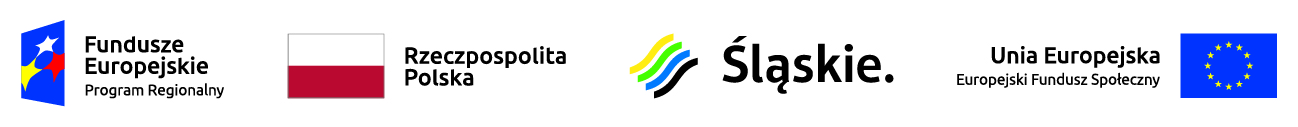 Skład Komisji Oceny Projektów w ramach konkursu RPSL.11.02.02-IZ.01-24-176/17L.p.Imię i NazwiskoFunkcja pełniona w KOPJarosław LigasPrzewodniczący KOPAnna TofilskaZastępca przewodniczącego KOPAdam SkupnikZastępca przewodniczącego KOPRadosław KrawiecSekretarz KOPAnna SzpalaSekretarz KOPKatarzyna CzerwikSekretarz KOPIwona CicheckaCzłonek KOP – pracownik IOKMałgorzata SzymanowskaCzłonek KOP – pracownik IOKMonika ZającCzłonek KOP - EkspertPaweł NiklewiczZastępca przewodniczącego KOP IP RITKarolina GrochowieckaSekretarz KOP IP RITAnna KorczyńskaCzłonek KOP - pracownik IOK IP RITAnita Szymańda-DowbeckąCzłonek KOP - pracownik IOK IP RITBogusława BudnyCzłonek KOP - pracownik IOK IP RIT